Российская ФедерацияРеспублика ХакасияАлтайский районАдминистрация Белоярского сельсоветаП О С Т А Н О В Л Е Н И Е  « 02 »  апреля   2015г.                      с. Белый Яр                                        № _93_                                  О присвоении  адреса земельным участкамВ соответствии со статьей 14 Федерального закона «Об общих принципах местного самоуправления в Российской Федерации» от 6.10.2003года № 131-ФЗ, Устава муниципального образования Белоярский сельсовет, Постановлением администрации Белоярского сельсовета от 17.12.2014 года № 294 «О присвоении наименований новым улицам в границах населенного пункта д.Кайбалы Алтайского района Республики Хакасия», Постановлением администрации Белоярского сельсовета от 11.10.2013г. «Об утверждении положения о порядке присвоения, изменения, аннулирования и регистрации адресов объектов недвижимости на территории населенных пунктов и иных территорий проживания граждан в населенных пунктах», в соответствии с принятым решением собственником о перераспределении земельных участков, границы и площади которых будут уточнены по результатам межевания, учитывая существующую нумерацию объектов недвижимости,  администрация Белоярского сельсоветаПОСТАНОВЛЯЕТ:Присвоить земельным участкам, образованным в результате перераспределения земельных участков с кадастровыми номерами 19:04:010303:1058, 19:04:010303:1084, 19:04:010303:1085, из земель населенных пунктов согласно приложенной схеме (приложение 1), следующие адреса:- земельный участок № 1 - Республика Хакасия, Алтайский район, деревня Кайбалы,                                                   улица Чулымская, участок № 26- земельный участок № 2 - Республика Хакасия, Алтайский район, деревня Кайбалы,                                                   улица Чулымская, участок № 24- земельный участок № 3 - Республика Хакасия, Алтайский район, деревня Кайбалы,                                                   улица Чулымская, участок № 22- земельный участок № 4 - Республика Хакасия, Алтайский район, деревня Кайбалы,                                                   улица Чулымская, участок № 20- земельный участок № 5 - Республика Хакасия, Алтайский район, деревня Кайбалы,                                                   улица Чулымская, участок № 18- земельный участок № 6 - Республика Хакасия, Алтайский район, деревня Кайбалы,                                                   улица Чулымская, участок № 16- земельный участок № 7 - Республика Хакасия, Алтайский район, деревня Кайбалы,                                                   улица Чулымская, участок № 14- земельный участок № 8 - Республика Хакасия, Алтайский район, деревня Кайбалы,                                                   улица Чулымская, участок № 12- земельный участок № 9 - Республика Хакасия, Алтайский район, деревня Кайбалы,                                                   улица Чулымская, участок № 10- земельный участок № 10 - Республика Хакасия, Алтайский район, деревня Кайбалы,                                                   улица Чулымская, участок № 8- земельный участок № 11 - Республика Хакасия, Алтайский район, деревня Кайбалы,                                                   улица Чулымская, участок № 6- земельный участок № 12 - Республика Хакасия, Алтайский район, деревня Кайбалы,                                                   улица Чулымская, участок № 4- земельный участок № 13 - Республика Хакасия, Алтайский район, деревня Кайбалы,                                                   улица Чулымская, участок № 2- земельный участок № 14 - Республика Хакасия, Алтайский район, деревня Кайбалы,                                                   улица Муслинская, участок № 1 - земельный участок № 15 - Республика Хакасия, Алтайский район, деревня Кайбалы,                                                   улица Муслинская, участок № 3- земельный участок № 16 - Республика Хакасия, Алтайский район, деревня Кайбалы,                                                   улица Муслинская, участок № 5- земельный участок № 17 - Республика Хакасия, Алтайский район, деревня Кайбалы,                                                   улица Муслинская, участок № 7- земельный участок № 18 - Республика Хакасия, Алтайский район, деревня Кайбалы,                                                   улица Муслинская, участок № 9- земельный участок № 19 - Республика Хакасия, Алтайский район, деревня Кайбалы,                                                   улица Муслинская, участок № 11- земельный участок № 20 - Республика Хакасия, Алтайский район, деревня Кайбалы,                                                   улица Муслинская, участок № 13- земельный участок № 21 - Республика Хакасия, Алтайский район, деревня Кайбалы,                                                   улица Муслинская, участок № 15- земельный участок № 22 - Республика Хакасия, Алтайский район, деревня Кайбалы,                                                   улица Муслинская, участок № 17- земельный участок № 23 - Республика Хакасия, Алтайский район, деревня Кайбалы,                                                   улица Муслинская, участок № 19- земельный участок № 24 - Республика Хакасия, Алтайский район, деревня Кайбалы,                                                   улица Муслинская, участок № 21- земельный участок № 25 - Республика Хакасия, Алтайский район, деревня Кайбалы,                                                   улица Муслинская, участок № 23- земельный участок № 26 - Республика Хакасия, Алтайский район, деревня Кайбалы,                                                   улица Муслинская, участок № 25- земельный участок № 27 - Республика Хакасия, Алтайский район, деревня Кайбалы,                                                   улица Муслинская, участок № 27- земельный участок № 28 - Республика Хакасия, Алтайский район, деревня Кайбалы,                                                   улица Муслинская, участок № 29- земельный участок № 29 - Республика Хакасия, Алтайский район, деревня Кайбалы,                                                   улица Муслинская, участок № 31- земельный участок № 30 - Республика Хакасия, Алтайский район, деревня Кайбалы,                                                   улица Муслинская, участок № 34- земельный участок № 31 - Республика Хакасия, Алтайский район, деревня Кайбалы,                                                   улица Муслинская, участок № 32- земельный участок № 32 - Республика Хакасия, Алтайский район, деревня Кайбалы,                                                   улица Муслинская, участок № 30- земельный участок № 33 - Республика Хакасия, Алтайский район, деревня Кайбалы,                                                   улица Муслинская, участок № 28- земельный участок № 34 - Республика Хакасия, Алтайский район, деревня Кайбалы,                                                   улица Муслинская, участок № 26- земельный участок № 35 - Республика Хакасия, Алтайский район, деревня Кайбалы,                                                   улица Муслинская, участок № 24- земельный участок № 36 - Республика Хакасия, Алтайский район, деревня Кайбалы,                                                   улица Муслинская, участок № 22- земельный участок № 37 - Республика Хакасия, Алтайский район, деревня Кайбалы,                                                   улица Муслинская, участок № 20- земельный участок № 38 - Республика Хакасия, Алтайский район, деревня Кайбалы,                                                   улица Муслинская, участок № 18- земельный участок № 39 - Республика Хакасия, Алтайский район, деревня Кайбалы,                                                   улица Муслинская, участок № 16- земельный участок № 40 - Республика Хакасия, Алтайский район, деревня Кайбалы,                                                   улица Муслинская, участок № 14- земельный участок № 41 - Республика Хакасия, Алтайский район, деревня Кайбалы,                                                   улица Муслинская, участок № 12- земельный участок № 42 - Республика Хакасия, Алтайский район, деревня Кайбалы,                                                   улица Муслинская, участок № 10- земельный участок № 43 - Республика Хакасия, Алтайский район, деревня Кайбалы,                                                   улица Муслинская, участок № 8- земельный участок № 44 - Республика Хакасия, Алтайский район, деревня Кайбалы,                                                   улица Муслинская, участок № 6- земельный участок № 45 - Республика Хакасия, Алтайский район, деревня Кайбалы,                                                   улица Муслинская, участок № 4- земельный участок № 46 - Республика Хакасия, Алтайский район, деревня Кайбалы,                                                   улица Муслинская, участок № 2- земельный участок № 47 - Республика Хакасия, Алтайский район, деревня Кайбалы,                                                   улица Тамбовская, участок № 1- земельный участок № 48 - Республика Хакасия, Алтайский район, деревня Кайбалы,                                                   улица Тамбовская, участок № 3- земельный участок № 49 - Республика Хакасия, Алтайский район, деревня Кайбалы,                                                   улица Тамбовская, участок № 5- земельный участок № 50 - Республика Хакасия, Алтайский район, деревня Кайбалы,                                                   улица Тамбовская, участок № 7- земельный участок № 51 - Республика Хакасия, Алтайский район, деревня Кайбалы,                                                   улица Тамбовская, участок № 9- земельный участок № 52 - Республика Хакасия, Алтайский район, деревня Кайбалы,                                                   улица Тамбовская, участок № 11- земельный участок № 53 - Республика Хакасия, Алтайский район, деревня Кайбалы,                                                   улица Тамбовская, участок № 13- земельный участок № 54 - Республика Хакасия, Алтайский район, деревня Кайбалы,                                                   улица Тамбовская, участок № 15- земельный участок № 55 - Республика Хакасия, Алтайский район, деревня Кайбалы,                                                   улица Тамбовская, участок № 17- земельный участок № 56 - Республика Хакасия, Алтайский район, деревня Кайбалы,                                                   улица Тамбовская, участок № 19- земельный участок № 57 - Республика Хакасия, Алтайский район, деревня Кайбалы,                                                   улица Тамбовская, участок № 21- земельный участок № 58 - Республика Хакасия, Алтайский район, деревня Кайбалы,                                                   улица Тамбовская, участок № 23- земельный участок № 59 - Республика Хакасия, Алтайский район, деревня Кайбалы,                                                   улица Тамбовская, участок № 25- земельный участок № 60 - Республика Хакасия, Алтайский район, деревня Кайбалы,                                                   улица Тамбовская, участок № 27- земельный участок № 61 - Республика Хакасия, Алтайский район, деревня Кайбалы,                                                   улица Тамбовская, участок № 29- земельный участок № 62 - Республика Хакасия, Алтайский район, деревня Кайбалы,                                                   улица Тамбовская, участок № 31- земельный участок № 63 - Республика Хакасия, Алтайский район, деревня Кайбалы,                                                   улица Тамбовская, участок № 33- земельный участок № 64 - Республика Хакасия, Алтайский район, деревня Кайбалы,                                                   улица Тамбовская, участок № 35- земельный участок № 65 - Республика Хакасия, Алтайский район, деревня Кайбалы,                                                   улица Тамбовская, участок № 37- земельный участок № 66 - Республика Хакасия, Алтайский район, деревня Кайбалы,                                                   улица Тамбовская, участок № 39- земельный участок № 67 - Республика Хакасия, Алтайский район, деревня Кайбалы,                                                   улица Тамбовская, участок № 48- земельный участок № 68 - Республика Хакасия, Алтайский район, деревня Кайбалы,                                                   улица Тамбовская, участок № 46- земельный участок № 69 - Республика Хакасия, Алтайский район, деревня Кайбалы,                                                   улица Тамбовская, участок № 44- земельный участок № 70 - Республика Хакасия, Алтайский район, деревня Кайбалы,                                                   улица Тамбовская, участок № 42- земельный участок № 71 - Республика Хакасия, Алтайский район, деревня Кайбалы,                                                   улица Тамбовская, участок № 40- земельный участок № 72 - Республика Хакасия, Алтайский район, деревня Кайбалы,                                                   улица Тамбовская, участок № 38- земельный участок № 73 - Республика Хакасия, Алтайский район, деревня Кайбалы,                                                   улица Тамбовская, участок № 36- земельный участок № 74 - Республика Хакасия, Алтайский район, деревня Кайбалы,                                                   улица Тамбовская, участок № 34- земельный участок № 75 - Республика Хакасия, Алтайский район, деревня Кайбалы,                                                   улица Тамбовская, участок № 32- земельный участок № 76 - Республика Хакасия, Алтайский район, деревня Кайбалы,                                                   улица Тамбовская, участок № 30- земельный участок № 77 - Республика Хакасия, Алтайский район, деревня Кайбалы,                                                   улица Тамбовская, участок № 28- земельный участок № 78 - Республика Хакасия, Алтайский район, деревня Кайбалы,                                                   улица Тамбовская, участок № 26- земельный участок № 79 - Республика Хакасия, Алтайский район, деревня Кайбалы,                                                   улица Тамбовская, участок № 24- земельный участок № 80 - Республика Хакасия, Алтайский район, деревня Кайбалы,                                                   улица Тамбовская, участок № 22- земельный участок № 81 - Республика Хакасия, Алтайский район, деревня Кайбалы,                                                   улица Тамбовская, участок № 20- земельный участок № 82 - Республика Хакасия, Алтайский район, деревня Кайбалы,                                                   улица Тамбовская, участок № 18- земельный участок № 83 - Республика Хакасия, Алтайский район, деревня Кайбалы,                                                   улица Тамбовская, участок № 16- земельный участок № 84 - Республика Хакасия, Алтайский район, деревня Кайбалы,                                                   улица Тамбовская, участок № 14- земельный участок № 85 - Республика Хакасия, Алтайский район, деревня Кайбалы,                                                   улица Тамбовская, участок № 12- земельный участок № 86 - Республика Хакасия, Алтайский район, деревня Кайбалы,                                                   улица Тамбовская, участок № 10- земельный участок № 87 - Республика Хакасия, Алтайский район, деревня Кайбалы,                                                   улица Тамбовская, участок № 8- земельный участок № 88 - Республика Хакасия, Алтайский район, деревня Кайбалы,                                                   улица Тамбовская, участок № 6- земельный участок № 89 - Республика Хакасия, Алтайский район, деревня Кайбалы,                                                   улица Тамбовская, участок № 4- земельный участок № 90 - Республика Хакасия, Алтайский район, деревня Кайбалы,                                                   улица Тамбовская, участок № 2- земельный участок № 91 - Республика Хакасия, Алтайский район, деревня Кайбалы,                                                   улица Бирилюсская, участок № 1- земельный участок № 92 - Республика Хакасия, Алтайский район, деревня Кайбалы,                                                   улица Бирилюсская, участок № 3- земельный участок № 93 - Республика Хакасия, Алтайский район, деревня Кайбалы,                                                   улица Бирилюсская, участок № 5- земельный участок № 94 - Республика Хакасия, Алтайский район, деревня Кайбалы,                                                   улица Бирилюсская, участок № 7- земельный участок № 95 - Республика Хакасия, Алтайский район, деревня Кайбалы,                                                   улица Бирилюсская, участок № 9- земельный участок № 96 - Республика Хакасия, Алтайский район, деревня Кайбалы,                                                   улица Бирилюсская, участок № 11- земельный участок № 97 - Республика Хакасия, Алтайский район, деревня Кайбалы,                                                   улица Бирилюсская, участок № 13- земельный участок № 98 - Республика Хакасия, Алтайский район, деревня Кайбалы,                                                   улица Бирилюсская, участок № 15- земельный участок № 99 - Республика Хакасия, Алтайский район, деревня Кайбалы,                                                   улица Бирилюсская, участок № 17- земельный участок № 100 - Республика Хакасия, Алтайский район, деревня Кайбалы,                                                   улица Бирилюсская, участок № 19- земельный участок № 101 - Республика Хакасия, Алтайский район, деревня Кайбалы,                                                   улица Бирилюсская, участок № 21- земельный участок № 102 - Республика Хакасия, Алтайский район, деревня Кайбалы,                                                   улица Бирилюсская, участок № 23- земельный участок № 103 - Республика Хакасия, Алтайский район, деревня Кайбалы,                                                   улица Бирилюсская, участок № 25- земельный участок № 104 - Республика Хакасия, Алтайский район, деревня Кайбалы,                                                   улица Бирилюсская, участок № 27- земельный участок № 105 - Республика Хакасия, Алтайский район, деревня Кайбалы,                                                   улица Бирилюсская, участок № 29- земельный участок № 106 - Республика Хакасия, Алтайский район, деревня Кайбалы,                                                   улица Бирилюсская, участок № 31- земельный участок № 107 - Республика Хакасия, Алтайский район, деревня Кайбалы,                                                   улица Бирилюсская, участок № 33- земельный участок № 108 - Республика Хакасия, Алтайский район, деревня Кайбалы,                                                   улица Бирилюсская, участок № 35- земельный участок № 109 - Республика Хакасия, Алтайский район, деревня Кайбалы,                                                   улица Бирилюсская, участок № 37- земельный участок № 110 - Республика Хакасия, Алтайский район, деревня Кайбалы,                                                   улица Бирилюсская, участок № 39- земельный участок № 111 - Республика Хакасия, Алтайский район, деревня Кайбалы,                                                   улица Бирилюсская, участок № 41- земельный участок № 112 - Республика Хакасия, Алтайский район, деревня Кайбалы,                                                   улица Бирилюсская, участок № 43- земельный участок № 113 - Республика Хакасия, Алтайский район, деревня Кайбалы,                                                   улица Бирилюсская, участок № 45- земельный участок № 114 - Республика Хакасия, Алтайский район, деревня Кайбалы,                                                   улица Бирилюсская, участок № 47- земельный участок № 115 - Республика Хакасия, Алтайский район, деревня Кайбалы,                                                   улица Бирилюсская, участок № 49- земельный участок № 116 - Республика Хакасия, Алтайский район, деревня Кайбалы,                                                   улица Бирилюсская, участок № 51- земельный участок № 117 - Республика Хакасия, Алтайский район, деревня Кайбалы,                                                   улица Бирилюсская, участок № 53- земельный участок № 118 - Республика Хакасия, Алтайский район, деревня Кайбалы,                                                   улица Бирилюсская, участок № 50- земельный участок № 119 - Республика Хакасия, Алтайский район, деревня Кайбалы,                                                   улица Бирилюсская, участок № 48- земельный участок № 120 - Республика Хакасия, Алтайский район, деревня Кайбалы,                                                   улица Бирилюсская, участок № 46- земельный участок № 121 - Республика Хакасия, Алтайский район, деревня Кайбалы,                                                   улица Бирилюсская, участок № 44- земельный участок № 122 - Республика Хакасия, Алтайский район, деревня Кайбалы,                                                   улица Бирилюсская, участок № 42- земельный участок № 123 - Республика Хакасия, Алтайский район, деревня Кайбалы,                                                   улица Бирилюсская, участок № 40- земельный участок № 124 - Республика Хакасия, Алтайский район, деревня Кайбалы,                                                   улица Бирилюсская, участок № 38- земельный участок № 125 - Республика Хакасия, Алтайский район, деревня Кайбалы,                                                   улица Бирилюсская, участок № 36- земельный участок № 126 - Республика Хакасия, Алтайский район, деревня Кайбалы,                                                   улица Бирилюсская, участок № 34- земельный участок № 127 - Республика Хакасия, Алтайский район, деревня Кайбалы,                                                   улица Бирилюсская, участок № 32- земельный участок № 128 - Республика Хакасия, Алтайский район, деревня Кайбалы,                                                   улица Бирилюсская, участок № 30- земельный участок № 129 - Республика Хакасия, Алтайский район, деревня Кайбалы,                                                   улица Бирилюсская, участок № 28- земельный участок № 130 - Республика Хакасия, Алтайский район, деревня Кайбалы,                                                   улица Бирилюсская, участок № 26- земельный участок № 131 - Республика Хакасия, Алтайский район, деревня Кайбалы,                                                   улица Бирилюсская, участок № 24- земельный участок № 132 - Республика Хакасия, Алтайский район, деревня Кайбалы,                                                   улица Бирилюсская, участок № 22- земельный участок № 133 - Республика Хакасия, Алтайский район, деревня Кайбалы,                                                   улица Бирилюсская, участок № 20- земельный участок № 134 - Республика Хакасия, Алтайский район, деревня Кайбалы,                                                   улица Бирилюсская, участок № 18- земельный участок № 135 - Республика Хакасия, Алтайский район, деревня Кайбалы,                                                   улица Бирилюсская, участок № 16- земельный участок № 136 - Республика Хакасия, Алтайский район, деревня Кайбалы,                                                   улица Бирилюсская, участок № 14- земельный участок № 137 - Республика Хакасия, Алтайский район, деревня Кайбалы,                                                   улица Бирилюсская, участок № 12- земельный участок № 138 - Республика Хакасия, Алтайский район, деревня Кайбалы,                                                   улица Бирилюсская, участок № 10- земельный участок № 139 - Республика Хакасия, Алтайский район, деревня Кайбалы,                                                   улица Бирилюсская, участок № 8- земельный участок № 140 - Республика Хакасия, Алтайский район, деревня Кайбалы,                                                   улица Бирилюсская, участок № 6- земельный участок № 141 - Республика Хакасия, Алтайский район, деревня Кайбалы,                                                   улица Бирилюсская, участок № 4- земельный участок № 142 - Республика Хакасия, Алтайский район, деревня Кайбалы,                                                   улица Бирилюсская, участок № 2- земельный участок № 143 - Республика Хакасия, Алтайский район, деревня Кайбалы,                                                   улица Ачинская, участок № 1- земельный участок № 144 - Республика Хакасия, Алтайский район, деревня Кайбалы,                                                   улица Ачинская, участок № 3- земельный участок № 145 - Республика Хакасия, Алтайский район, деревня Кайбалы,                                                   улица Ачинская, участок № 5- земельный участок № 146 - Республика Хакасия, Алтайский район, деревня Кайбалы,                                                   улица Ачинская, участок № 7- земельный участок № 147 - Республика Хакасия, Алтайский район, деревня Кайбалы,                                                   улица Ачинская, участок № 9- земельный участок № 148 - Республика Хакасия, Алтайский район, деревня Кайбалы,                                                   улица Ачинская, участок № 11- земельный участок № 149 - Республика Хакасия, Алтайский район, деревня Кайбалы,                                                   улица Ачинская, участок № 13- земельный участок № 150 - Республика Хакасия, Алтайский район, деревня Кайбалы,                                                   улица Ачинская, участок № 15- земельный участок № 151 - Республика Хакасия, Алтайский район, деревня Кайбалы,                                                   улица Ачинская, участок № 17- земельный участок № 152 - Республика Хакасия, Алтайский район, деревня Кайбалы,                                                   улица Ачинская, участок № 19- земельный участок № 153 - Республика Хакасия, Алтайский район, деревня Кайбалы,                                                   улица Ачинская, участок № 21- земельный участок № 154 - Республика Хакасия, Алтайский район, деревня Кайбалы,                                                   улица Ачинская, участок № 23- земельный участок № 155 - Республика Хакасия, Алтайский район, деревня Кайбалы,                                                   улица Ачинская, участок № 25- земельный участок № 156 - Республика Хакасия, Алтайский район, деревня Кайбалы,                                                   улица Ачинская, участок № 27- земельный участок № 157 - Республика Хакасия, Алтайский район, деревня Кайбалы,                                                   улица Ачинская, участок № 29- земельный участок № 158 - Республика Хакасия, Алтайский район, деревня Кайбалы,                                                   улица Ачинская, участок № 31- земельный участок № 159 - Республика Хакасия, Алтайский район, деревня Кайбалы,                                                   улица Ачинская, участок № 33- земельный участок № 160 - Республика Хакасия, Алтайский район, деревня Кайбалы,                                                   улица Ачинская, участок № 35- земельный участок № 161 - Республика Хакасия, Алтайский район, деревня Кайбалы,                                                   улица Ачинская, участок № 37- земельный участок № 162 - Республика Хакасия, Алтайский район, деревня Кайбалы,                                                   улица Ачинская, участок № 39- земельный участок № 163 - Республика Хакасия, Алтайский район, деревня Кайбалы,                                                   улица Ачинская, участок № 41- земельный участок № 164 - Республика Хакасия, Алтайский район, деревня Кайбалы,                                                   улица Ачинская, участок № 43- земельный участок № 165 - Республика Хакасия, Алтайский район, деревня Кайбалы,                                                   улица Ачинская, участок № 45- земельный участок № 166 - Республика Хакасия, Алтайский район, деревня Кайбалы,                                                   улица Ачинская, участок № 47- земельный участок № 167 - Республика Хакасия, Алтайский район, деревня Кайбалы,                                                   улица Ачинская, участок № 49- земельный участок № 168 - Республика Хакасия, Алтайский район, деревня Кайбалы,                                                   улица Ачинская, участок № 51- земельный участок № 169 - Республика Хакасия, Алтайский район, деревня Кайбалы,                                                   улица Ачинская, участок № 52- земельный участок № 170 - Республика Хакасия, Алтайский район, деревня Кайбалы,                                                   улица Ачинская, участок № 50- земельный участок № 171 - Республика Хакасия, Алтайский район, деревня Кайбалы,                                                   улица Ачинская, участок № 48- земельный участок № 172 - Республика Хакасия, Алтайский район, деревня Кайбалы,                                                   улица Ачинская, участок № 46- земельный участок № 173 - Республика Хакасия, Алтайский район, деревня Кайбалы,                                                   улица Ачинская, участок № 44- земельный участок № 174 - Республика Хакасия, Алтайский район, деревня Кайбалы,                                                   улица Ачинская, участок № 42- земельный участок № 175 - Республика Хакасия, Алтайский район, деревня Кайбалы,                                                   улица Ачинская, участок № 40- земельный участок № 176 - Республика Хакасия, Алтайский район, деревня Кайбалы,                                                   улица Ачинская, участок № 38- земельный участок № 177 - Республика Хакасия, Алтайский район, деревня Кайбалы,                                                   улица Ачинская, участок № 36- земельный участок № 178 - Республика Хакасия, Алтайский район, деревня Кайбалы,                                                   улица Ачинская, участок № 34- земельный участок № 179 - Республика Хакасия, Алтайский район, деревня Кайбалы,                                                   улица Ачинская, участок № 32- земельный участок № 180 - Республика Хакасия, Алтайский район, деревня Кайбалы,                                                   улица Ачинская, участок № 30- земельный участок № 181 - Республика Хакасия, Алтайский район, деревня Кайбалы,                                                   улица Ачинская, участок № 28- земельный участок № 182 - Республика Хакасия, Алтайский район, деревня Кайбалы,                                                   улица Ачинская, участок № 26- земельный участок № 183 - Республика Хакасия, Алтайский район, деревня Кайбалы,                                                   улица Ачинская, участок № 24- земельный участок № 184 - Республика Хакасия, Алтайский район, деревня Кайбалы,                                                   улица Ачинская, участок № 22- земельный участок № 185 - Республика Хакасия, Алтайский район, деревня Кайбалы,                                                   улица Ачинская, участок № 20- земельный участок № 186 - Республика Хакасия, Алтайский район, деревня Кайбалы,                                                   улица Ачинская, участок № 18- земельный участок № 187 - Республика Хакасия, Алтайский район, деревня Кайбалы,                                                   улица Ачинская, участок № 16- земельный участок № 188 - Республика Хакасия, Алтайский район, деревня Кайбалы,                                                   улица Ачинская, участок № 14- земельный участок № 189 - Республика Хакасия, Алтайский район, деревня Кайбалы,                                                   улица Ачинская, участок № 12- земельный участок № 190 - Республика Хакасия, Алтайский район, деревня Кайбалы,                                                   улица Ачинская, участок № 10- земельный участок № 191 - Республика Хакасия, Алтайский район, деревня Кайбалы,                                                   улица Ачинская, участок № 8- земельный участок № 192 - Республика Хакасия, Алтайский район, деревня Кайбалы,                                                   улица Ачинская, участок № 6- земельный участок № 193 - Республика Хакасия, Алтайский район, деревня Кайбалы,                                                   улица Ачинская, участок № 4- земельный участок № 194 - Республика Хакасия, Алтайский район, деревня Кайбалы,                                                   улица Ачинская, участок № 2- земельный участок № 195 - Республика Хакасия, Алтайский район, деревня Кайбалы,                                                   улица Мирная, участок № 1- земельный участок № 196 - Республика Хакасия, Алтайский район, деревня Кайбалы,                                                   улица Мирная, участок № 3- земельный участок № 197 - Республика Хакасия, Алтайский район, деревня Кайбалы,                                                   улица Мирная, участок № 5- земельный участок № 198 - Республика Хакасия, Алтайский район, деревня Кайбалы,                                                   улица Мирная, участок № 7- земельный участок № 199 - Республика Хакасия, Алтайский район, деревня Кайбалы,                                                   улица Мирная, участок № 9- земельный участок № 200 - Республика Хакасия, Алтайский район, деревня Кайбалы,                                                   улица Мирная, участок № 11- земельный участок № 201 - Республика Хакасия, Алтайский район, деревня Кайбалы,                                                   улица Мирная, участок № 13- земельный участок № 202 - Республика Хакасия, Алтайский район, деревня Кайбалы,                                                   улица Мирная, участок № 15- земельный участок № 203 - Республика Хакасия, Алтайский район, деревня Кайбалы,                                                   улица Мирная, участок № 17- земельный участок № 204 - Республика Хакасия, Алтайский район, деревня Кайбалы,                                                   улица Мирная, участок № 19- земельный участок № 205 - Республика Хакасия, Алтайский район, деревня Кайбалы,                                                   улица Мирная, участок № 21- земельный участок № 206 - Республика Хакасия, Алтайский район, деревня Кайбалы,                                                   улица Мирная, участок № 23- земельный участок № 207 - Республика Хакасия, Алтайский район, деревня Кайбалы,                                                   улица Мирная, участок № 25- земельный участок № 208 - Республика Хакасия, Алтайский район, деревня Кайбалы,                                                   улица Мирная, участок № 27- земельный участок № 209 - Республика Хакасия, Алтайский район, деревня Кайбалы,                                                   улица Мирная, участок № 29- земельный участок № 210 - Республика Хакасия, Алтайский район, деревня Кайбалы,                                                   улица Мирная, участок № 31- земельный участок № 211 - Республика Хакасия, Алтайский район, деревня Кайбалы,                                                   улица Мирная, участок № 33- земельный участок № 212 - Республика Хакасия, Алтайский район, деревня Кайбалы,                                                   улица Мирная, участок № 35- земельный участок № 213 - Республика Хакасия, Алтайский район, деревня Кайбалы,                                                   улица Мирная, участок № 37- земельный участок № 214 - Республика Хакасия, Алтайский район, деревня Кайбалы,                                                   улица Мирная, участок № 39- земельный участок № 215 - Республика Хакасия, Алтайский район, деревня Кайбалы,                                                   улица Мирная, участок № 41- земельный участок № 216 - Республика Хакасия, Алтайский район, деревня Кайбалы,                                                   улица Мирная, участок № 43- земельный участок № 217 - Республика Хакасия, Алтайский район, деревня Кайбалы,                                                   улица Мирная, участок № 45- земельный участок № 218 - Республика Хакасия, Алтайский район, деревня Кайбалы,                                                   улица Мирная, участок № 47- земельный участок № 219 - Республика Хакасия, Алтайский район, деревня Кайбалы,                                                   улица Мирная, участок № 49- земельный участок № 220 - Республика Хакасия, Алтайский район, деревня Кайбалы,                                                   улица Мирная, участок № 51- земельный участок № 221 - Республика Хакасия, Алтайский район, деревня Кайбалы,                                                   улица Мирная, участок № 53- земельный участок № 222 - Республика Хакасия, Алтайский район, деревня Кайбалы,                                                   улица Мирная, участок № 55- земельный участок № 223 - Республика Хакасия, Алтайский район, деревня Кайбалы,                                                   улица Мирная, участок № 58- земельный участок № 224 - Республика Хакасия, Алтайский район, деревня Кайбалы,                                                   улица Мирная, участок № 56- земельный участок № 225 - Республика Хакасия, Алтайский район, деревня Кайбалы,                                                   улица Мирная, участок № 54- земельный участок № 226 - Республика Хакасия, Алтайский район, деревня Кайбалы,                                                   улица Мирная, участок № 52- земельный участок № 227 - Республика Хакасия, Алтайский район, деревня Кайбалы,                                                   улица Мирная, участок № 50- земельный участок № 228 - Республика Хакасия, Алтайский район, деревня Кайбалы,                                                   улица Мирная, участок № 48- земельный участок № 229 - Республика Хакасия, Алтайский район, деревня Кайбалы,                                                   улица Мирная, участок № 46- земельный участок № 230 - Республика Хакасия, Алтайский район, деревня Кайбалы,                                                   улица Мирная, участок № 44- земельный участок № 231 - Республика Хакасия, Алтайский район, деревня Кайбалы,                                                   улица Мирная, участок № 42- земельный участок № 232 - Республика Хакасия, Алтайский район, деревня Кайбалы,                                                   улица Мирная, участок № 40- земельный участок № 233 - Республика Хакасия, Алтайский район, деревня Кайбалы,                                                   улица Мирная, участок № 38- земельный участок № 234 - Республика Хакасия, Алтайский район, деревня Кайбалы,                                                   улица Мирная, участок № 36- земельный участок № 235 - Республика Хакасия, Алтайский район, деревня Кайбалы,                                                   улица Мирная, участок № 34- земельный участок № 236 - Республика Хакасия, Алтайский район, деревня Кайбалы,                                                   улица Мирная, участок № 32- земельный участок № 237 - Республика Хакасия, Алтайский район, деревня Кайбалы,                                                   улица Мирная, участок № 30- земельный участок № 238 - Республика Хакасия, Алтайский район, деревня Кайбалы,                                                   улица Мирная, участок № 28- земельный участок № 239 - Республика Хакасия, Алтайский район, деревня Кайбалы,                                                   улица Мирная, участок № 26- земельный участок № 240 - Республика Хакасия, Алтайский район, деревня Кайбалы,                                                   улица Мирная, участок № 24- земельный участок № 241 - Республика Хакасия, Алтайский район, деревня Кайбалы,                                                   улица Мирная, участок № 22- земельный участок № 242 - Республика Хакасия, Алтайский район, деревня Кайбалы,                                                   улица Мирная, участок № 20- земельный участок № 243 - Республика Хакасия, Алтайский район, деревня Кайбалы,                                                   улица Мирная, участок № 18- земельный участок № 244 - Республика Хакасия, Алтайский район, деревня Кайбалы,                                                   улица Мирная, участок № 16- земельный участок № 245 - Республика Хакасия, Алтайский район, деревня Кайбалы,                                                   улица Мирная, участок № 14- земельный участок № 246 - Республика Хакасия, Алтайский район, деревня Кайбалы,                                                   улица Мирная, участок № 12- земельный участок № 247 - Республика Хакасия, Алтайский район, деревня Кайбалы,                                                   улица Мирная, участок № 10- земельный участок № 248 - Республика Хакасия, Алтайский район, деревня Кайбалы,                                                   улица Мирная, участок № 8- земельный участок № 249 - Республика Хакасия, Алтайский район, деревня Кайбалы,                                                   улица Мирная, участок № 6- земельный участок № 250 - Республика Хакасия, Алтайский район, деревня Кайбалы,                                                   улица Мирная, участок № 4- земельный участок № 251 - Республика Хакасия, Алтайский район, деревня Кайбалы,                                                   улица Мирная, участок № 2- земельный участок № 252 - Республика Хакасия, Алтайский район, деревня Кайбалы в границах улиц Чулымская, Муслинская, Тамбовская, Бирилюсская, Ачинская, Мирная, Московская для территорий общего пользования.Глава Белоярского сельсовета                                                                                  И.Н.ЛогиновОтпечатано в 5-х экземплярах:1 экз. - в администрацию Белоярского сельсовета2 экз. - в прокуратуру Алтайского района 3 экз. - в дело4,5,экз - собственнику земельных участков   Мазова С.В..  2-15-84Приложение к ПостановлениюАдминистрации Белоярского сельсовета  от “____” ____________ 2015г. № ______  СХЕМА РАСПОЛОЖЕНИЯ ГРАНИЦ ЗЕМЕЛЬНОГО УЧАСТКАНА КАДАСТРОВОМ ПЛАНЕ ТЕРРИТОРИИ 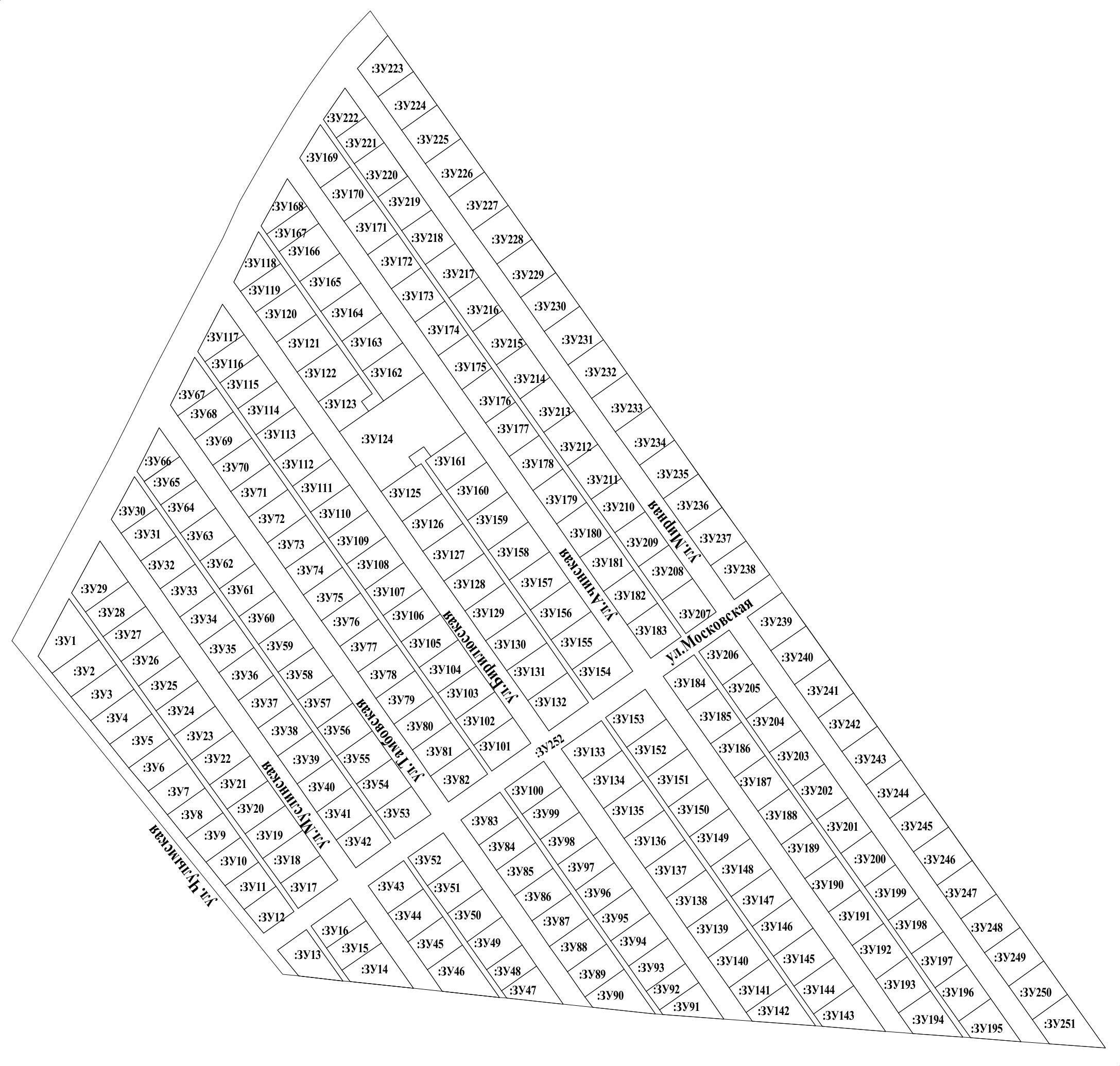 Условные обозначения:Условные обозначения::ЗУ1- образованный земельный участокул.Чулымская- наименование улицы__________- граница земельного участка